КЫРГЫЗСКАЯ РЕСПУБЛИКАМинистерство образования и наукиКвартальный отчет по Проекту: «Образование для будущего»  По реализации ПЭСО1 квартал 2024 годаМай - 2024 г.1. ВведениеВ 2018 году Президент Кыргызской Республики (КР) утвердил Национальную стратегию развития КР на 2018–2040 годы. Основная цель стратегии – создать возможности для развития человеческого капитала, в том числе посредством образования и создания высокопродуктивных качественных рабочих мест, особенно в стратегических секторах. Первый этап реализации данной стратегии прописан в «Программе развития КР на 2018-22 годы», где установлены приоритеты для сектора образования: (i) повысить качество образования; (ii) повысить эффективность системы образования с точки зрения обучения навыкам, необходимым современной экономике; (iii) обеспечить школы современными учебно-методическими материалами и инновационными технологиями, (iv) повысить профессиональную квалификацию учителей. Последующие этапы развития прописаны в «Национальной стратегии развития сектора образования до 2030 года», в котором предусмотрены следующие приоритеты: (i) расширить доступ к ДВО и повысить качество соответствующих услуг; (ii) развить профессиональный потенциал учителей, чтобы они могли более эффективно обучать учащихся навыкам, включая междисциплинарные навыки (например, цифровая грамотность), и внедрить гибкую, доступную и недорогую систему непрерывного повышения квалификации; (iii) улучшить доступность и обеспечить использование цифровых учебно-методических материалов в школах; (iv) укрепить систему оценивания: дети должны проходить формативное оценивание; при проведении итогового оценивания необходимо исходить из компетенций, на развитие которых направлена учебная программа; для выявления и устранения недостатков системы необходимо проводить оценку результатов обучения на основе выборок.  Дата вступления в силу проекта «Образование для будущего» (далее Проект) - 01.09.2020 г.В данном отчете описываются экологические и социальные мероприятия, проведенные в рамках Проекта с октября 2023 г. по декабрь 2023 г.К экологическим и социальным вопросам относятся мероприятия, предпринятые для управления и минимизации негативного воздействия на окружающую среду исоциальную сферу при реализации Проекта. В соответствии с экологическими и социальными стандартами Всемирного Банка (ВБ), освещаются процедуры и механизмы необходимые для внедрения соответствующей проектной деятельности стандартам ВБ, а также нормативно-правовым актам КР.1.1. Цель и описание проектаЦель проекта – оказание содействия в достижении целей Национальной стратегии развития КР на 2018–2040 годы в секторе образования за счет расширения доступа к дошкольному образованию и повышения качества образования (например, стимулировав изучение компетенций высшего порядка, включая социально-эмоциональные навыки). Это позволит создать основу для адаптивного обучения, благодаря которому учащиеся приобретают навыки, необходимые для того, чтобы стать успешным современным работником. Помимо этого, в задачи проекта входит улучшение учебного процесса за счет использования цифровых материалов. Проект также старается улучшить измерение когнитивных и не когнитивных навыков и укрепить все три типа оценивания, изложенные в ПРСО 2026.Проект состоит из двух компонентов, основной и компонент для поддержки реализации. Компонент 1: Улучшение преподавания и обучения Целью этого компонента является обеспечение равноправного доступа к качественному дошкольному образованию и повышение эффективности учебного процесса в дошкольных учреждениях и средней школе. Подкомпонент 1.1: Улучшение уровня подготовки к школе среди детей, не имеющих равного доступа к образовательным услугам.Цель подкомпонента – улучшение доступа к дошкольному образованию в бедных сельских районах (где нет доступа к таким услугам или нет совсем, или очень низкий) за счёт создания общинных детских садов (ОДС).Подкомпонент 1.2: Повышение эффективности работы учителей.Цель подкомпонента – повышение потенциала учителей дошкольных учреждений и средних школ с помощью более современной модели профессионального развития.Подкомпонент 1.3: Поддержка учебного процесса с помощью технологий.Цель подкомпонента – укрепление потенциала учителей для эффективного использования в учебном процессе цифровых ресурсов, которые в соответствии с новой учебной программой дополняют новые учебники.Подкомпонент 1.4: Улучшение системы измерения результатов учебного процесса.Цель подкомпонента – обеспечение дальнейшего развития системы измерения результатов учебного процесса и наращивание потенциала оценивания результатов обучения учащихся с точки зрения когнитивных и не-когнитивных навыков (с разбивкой по гендерной принадлежности).Компонент 2: Управление реализацией для достижения результатовЦель этого компонента заключается в поддержке реализации и управления проектной деятельностью, включая техническую, защитную и фидуциарную поддержку, а также мониторинг, оценку и отчётность.2. Мониторинг и отчетностьОсобое внимание в Проекте уделяется мониторингу и отчетности согласно утвержденным планам реализации проекта, соблюдению социально-экологических стандартов, плану взаимодействия с заинтересованными лицами, процедурам управления трудовыми ресурсами, плану социально-экологических обязательств, плану управления окружающей и социальной средой, механизмам рассмотрения жалоб и сексуальной эксплуатации и насилию/сексуальным домогательствам.Экологический и социальный мониторинг предполагает регулярный осмотр участка проведения всех физических мероприятий по подпроектам и отслеживание реализации ПУОСС, который включен в контракты подрядных компаний.За отчетный период в рамках реализации Проекта инцидентов и несчастных случаев не зафиксировано.3. ЭСС 1. Оценка и предупреждение экологических и социальных рисков и последствий3.1. Разработаны и внедрены прозрачные процедуры и процессы отбора сообществ для участия в проекте. Участвующие в проекте Айыл Окмоту (АО) предоставляют следующие данные:Помещение (на базе школ, детских садиков, ФАП, клубы, конторы, и т д);Правоустанавливающие документы на предоставленное здание (техпаспорт, красная книга)	;Гарантийное письмо от АО на имя Министра о том, что представленное помещение будет эксплуатироваться в течение 10 лет;Письмо от районной государственной администрации на имя Министра о том, что поддерживают данный проект и согласны участвовать в данном проекте; Гарантийное письмо от Рай ОО о том, что заработная плата будущих воспитателей будет включена в Республиканский бюджет;Количество не охваченных детей с 3 до 7 лет (которые ждут очереди); Согласие САНЭПИД станции (о том, что не против открытия садика в том или ином помещении/ здании);Согласие Министерства чрезвычайных ситуаций (справка);Фото помещений/ зданий.С учетом вышеуказанных критериев, утвержденных Министерством образования и науки Кыргызской Республики (МОН КР) (приказ № 933/1 от 12 ноября 2020 г.) из поступивших 563 заявок на участие в проекте, были отобраны 500 помещений/ зданий для реализации проекта и создания общинных детских садов. В разрезе областей отобранные помещения и процент выполнения работ выглядят следующим образом:Таблица 1. Помещения для создания ОДСБольшая часть предоставленных зданий и помещений — это функционирующие школы и детские сады. Но есть и пустующие отдельно стоящие здания, которые не используются в данное время по назначению.  Во многих предоставленных зданиях водопровод не имеется, а если имеется, то находится снаружи здания, во дворе. Если водопровода нет в самом здании, воду к зданию подводят местные власти. С туалетами тоже самое, все в основном выгребные, соответственно они расположены на улице.Во вновь созданные ОДС будут приняты в том числе дети, с ограниченными физическими возможностями, дети из бедных домохозяйств с ограниченной возможностью получения образования, дети мигрантов и этнических меньшинств, представители социально-уязвимых слоев населения, дети с физическими особенностями развития.Следует отметить, что для доступа уязвимых слоев населения а также для родителей с колясками, ОДС будут оборудованы пандусами, там, где это возможно. Будут установлены пороги, если необходимо. Также будет установлена ручка в сан узлах. Кроме того, ОДС будут оборудованы кнопками вызова персонала для помощи. Кнопки вызова будут размещены на удобной высоте.Для каждого ОДС, где завершены ремонтно-восстановительные работы, поставлены игровые площадки и мебель, куда входят в том числе, шкафы, стулья, столы для детей и педагогов. Во избежание травм маленькими детьми, острые края мебели (столы), будут закруглены.Доставка и установка игровых площадок осуществляется за счет подрядной компании. Место для игровой площадки (ограждение, подготовка участка) готовят местные власти.  Согласно типу, расположению, чувствительности и масштабу, характеру и степени потенциального отрицательного экологического и социального воздействия, подпроекты отнесены к умеренному риску по ожидаемым экологическим и социальным воздействиям. Мелкие и средние по масштабу ремонтно-восстановительные работы будут проводиться в отобранных зданиях.Всего подготовлено 470 ПУОСС. Готовятся ПУОССы для остальных объектов.Предварительно первые 3 ПУОСС были согласованы с ВБ.По результатам проведенных тендеров, подрядными компаниями выиграно 470 из 500 объектов/зданий для проведения ремонтно-восстановительных работ. По тем или иным причинам, 30 объектов были заменены на другие объекты, расположенных в тех же областях.В июне 2024г. планируется объявление тендера на оставшиеся 30 объектов/ помещений.Все подготовленные ПУОСС размещены на сайте МОН КР, а также включены в контракты подрядных компаний.Таблица 2. Подготовленные ПУОСС ПУОСС направлен на обеспечение соответствия реализации Проекта требованиям СЭС ВБ и законам КР. ПУОСС служит инструментом управления, обеспечивающим надлежащее выполнение мер по предупреждению и смягчению воздействия на окружающую среду, а также мониторинг и институциональное усиление рекомендуемых мероприятий во время реализации данного проекта. Подрядная компания должна руководствоваться данным ПУОСС при проведении ремонтно-восстановительных работ.По результатам проведенных тендеров, подрядными компаниями выиграно 470 из 500 объектов/зданий для проведения ремонтно-восстановительных работ. Подготовленные 470 ПУОСС включены в контракты подрядных компаний. В июне 2024г. планируется объявление тендера на оставшиеся 30 объектов/ помещений.Фото 1. Ремонтно-восстановительные работы 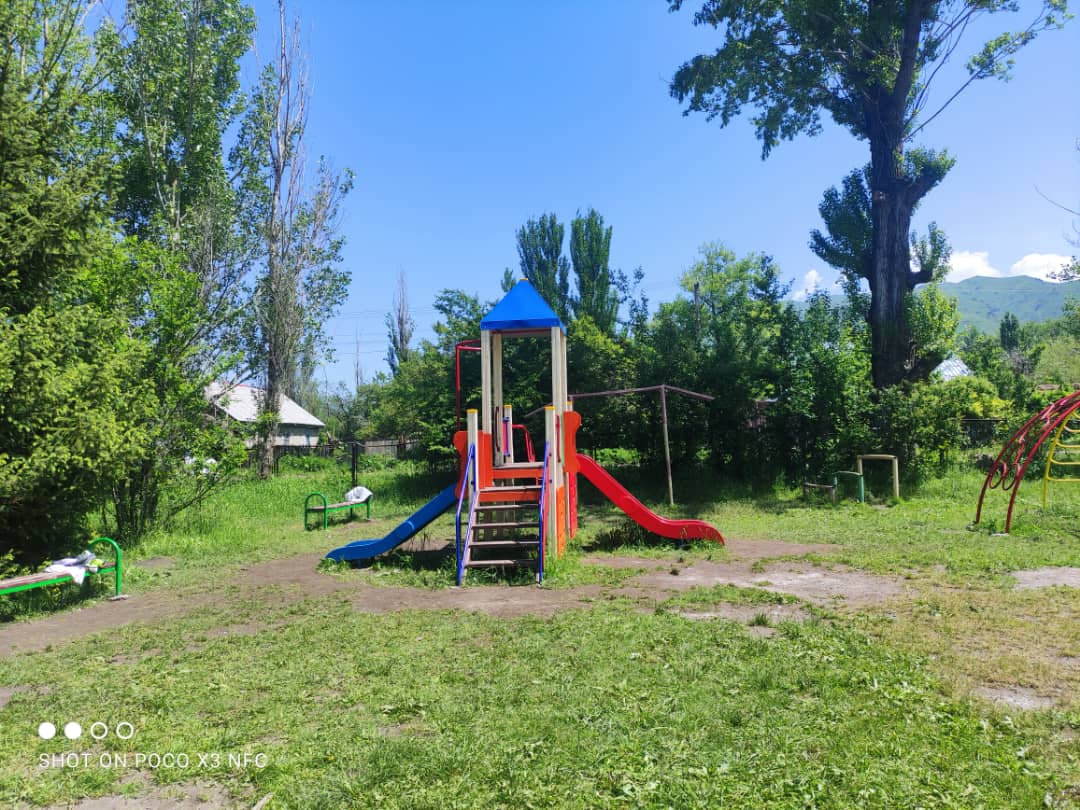 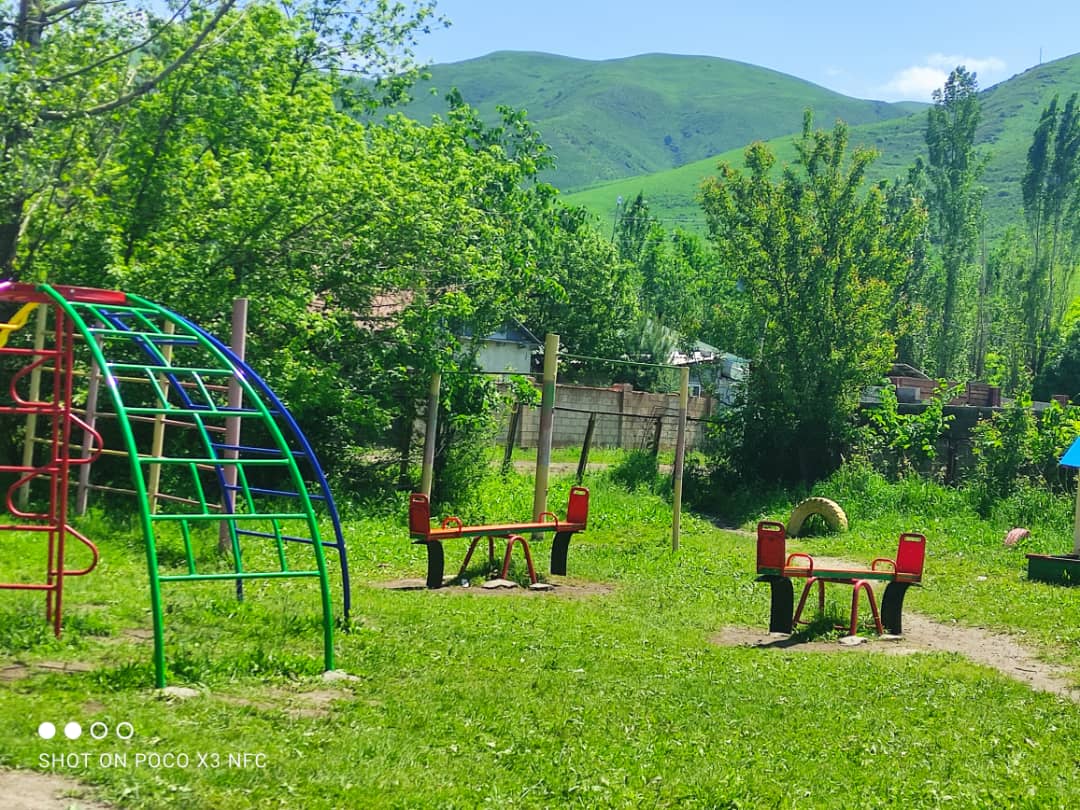 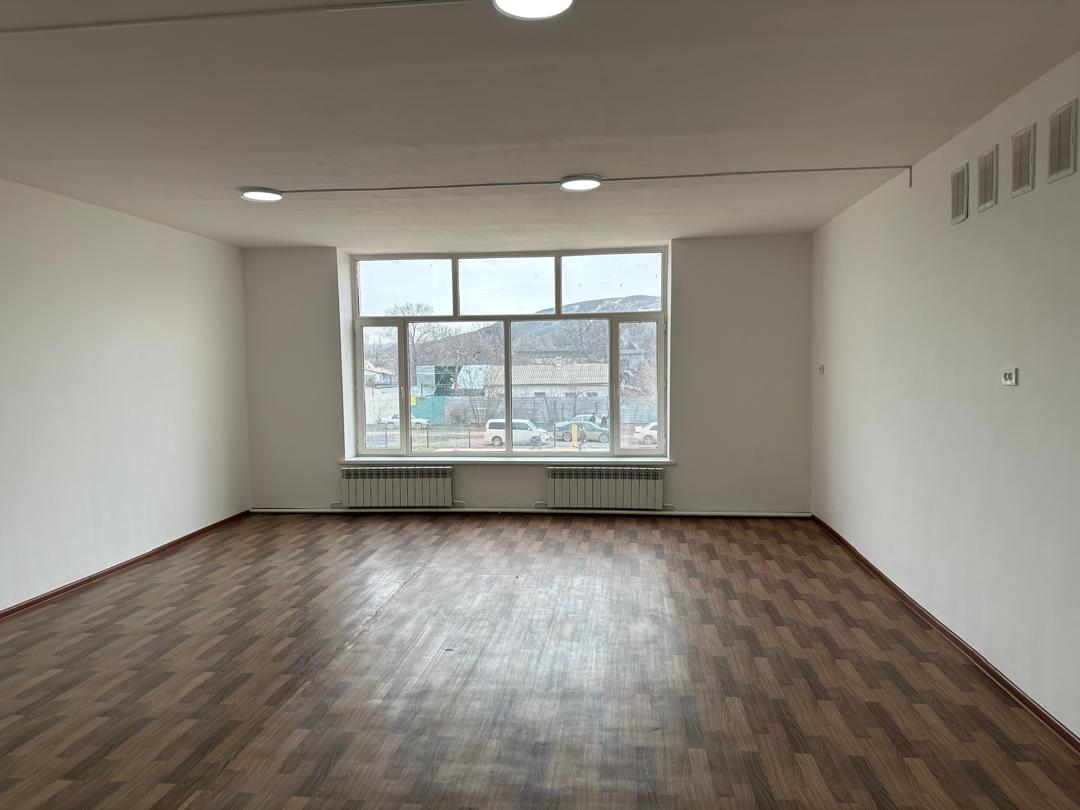 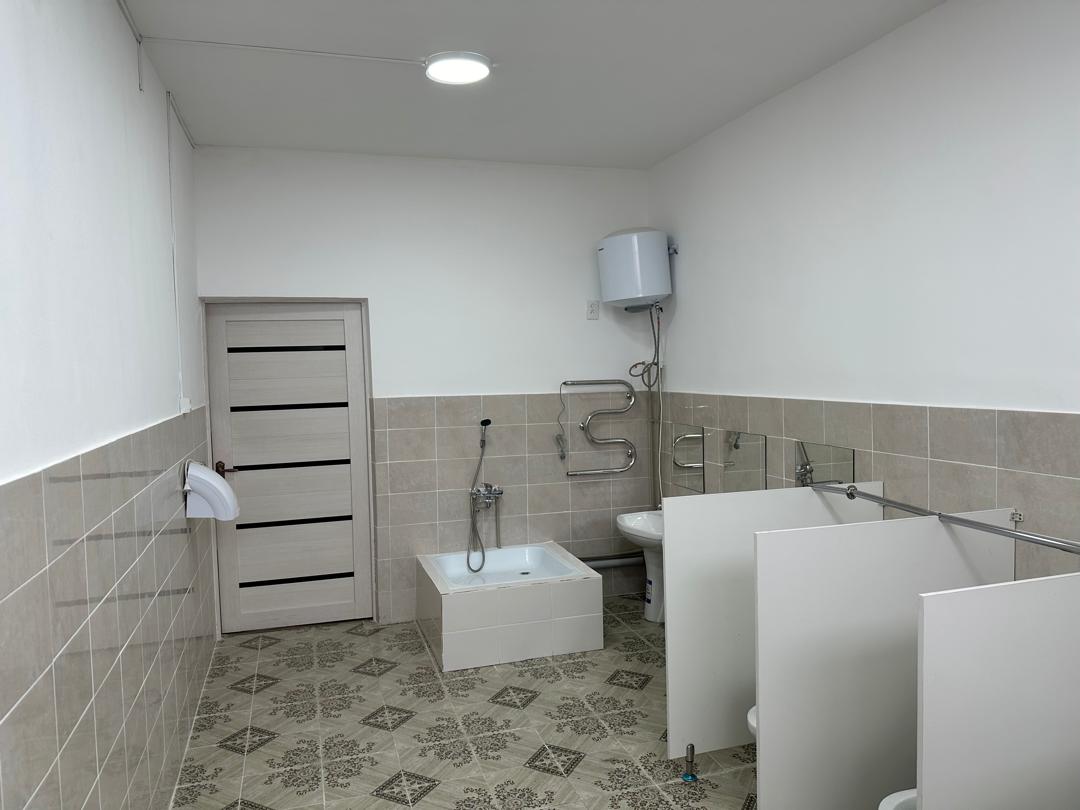 Контроль качества выполняемых работ осуществляется технадзор компанией «Экспертиза и технический надзор».Авторский надзор осуществляется со стороны проектной компании «Archi Vision».4. ЭСС 2. Трудовые ресурсы и условия трудаПроект реализуется в соответствии с нормативными документами и, в частности, в соответствии с ПУТР, принятыми и одобренными ВБ, в целях соблюдения СЭС ВБ.До начала реализации проекта разработан ПУТР, который соблюдается при реализации проекта и размещен на сайте МОН КР для доступа общественности к информации.Для соблюдения моральных и нравственных норм поведения и общения, разработан Кодекс поведения, который подписан специалистами ОКП, а также сотрудниками основных подрядчиков и соблюдается при реализации проектных мероприятий.Фото 2. Кодекс поведения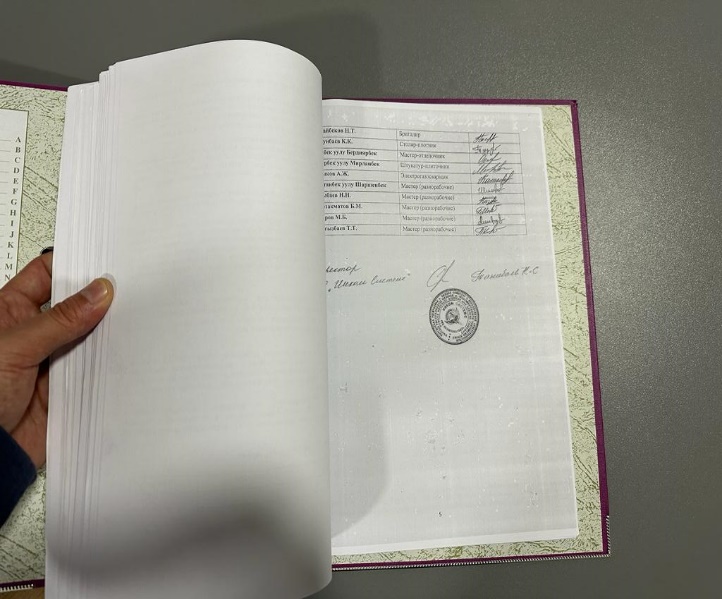 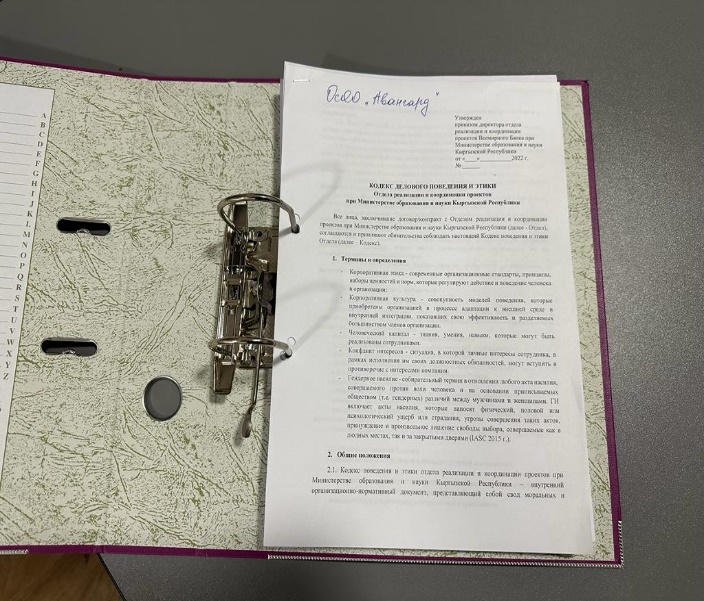 Кодекс поведения подписан проектными сотрудниками и подрядными компаниями.Для решения проблем, связанных с вопросами, вызывающими обеспокоенность у сотрудников проекта и наемных работников, разработан МРЖ для сотрудников проекта, включая аспекты сексуальной эксплуатации/ сексуальных домогательств и Электронный журнал регистрации жалоб и предложений. Данный МРЖ для сотрудников проекта размещен на сайте МОН КР. Сотрудники ОКП ВБ, специалисты по контракту, сотрудники РАЙОО, органов местного самоуправления, директора школ и общинных детских садов в рамках Проекта проинформированы о механизмах МРЖ, а также от защиты от мести или злоупотреблении полномочиями со стороны работодателя. Перечисленные работники имеют возможность подать жалобу или предложение, в том числе по вопросам строительства, тендера, мероприятий по охране окружающей и социальной среды, сексуальной эксплуатации, гендерного насилия и т.д. по следующим каналам связи: •	Устные и письменные обращения в процессе встреч сотрудников ОРКП с заинтересованными сторонами;•	По телефону: + 996 312 31 70 16;•	Через ватсап связь: +996 777 555 882;•	По факсу: +996 312 31 70 16;•	По электронной почте: officeorp@gmail.com;•	Подсайт проекта: www.edu.gov.kg/organizations/43/posts; •	Почтовую переписку: г. Бишкек, пр. Манаса 22 «А», ОРКП ВБ.Основные сотрудники - 24Сотрудники основных подрядчиков - 67За отчетный период жалоб и обращений в рамках МРЖ для сотрудников проекта не зафиксировано.5. ЭСС 10. Участие заинтересованных сторон и раскрытие информацииДля взаимодействия со всеми бенефициарами и заинтересованными сторонами, в соответствии с ПВЗС проекта, проведены проектные мероприятия по повышению уровня информированности посредством пресс-релизов на сайте МОН КР и других новостных сайтах, проведения онлайн и офлайн встреч, информационных писем, а также публикации информационных материалов в СМИ и социальных сетях: На регулярной основе проводятся консультации и совместная работа во время выездов в регионы, а также посредством Whats App групп с заведующими и ответственными сотрудниками районных и городских отделов образования по предоставлению информации об этапах строительства ОДС, оперативного обмена информацией и предоставления консультаций;Распространена информация в Whats App группах «Келечек учун билим беруу» и «Окутуунун негиздерин бекемдоо» по объявлению очередных тендеров на проведение ремонтно-восстановительных работ в отобранных помещениях/зданий. Опубликована следующая информация на сайте МОН КР:В Кара-Сууйском районе открылись 12 краткосрочных детских садовhttps://edu.gov.kg/organizations/43/posts/2953/В Кочкорском районе открылись десять краткосрочных детских садов https://edu.gov.kg/organizations/43/posts/2817/Открыты еще 4 краткосрочных детских садаhttps://edu.gov.kg/organizations/43/posts/2786/В Кыргызстане официально началось открытие краткосрочных детских садовhttps://edu.gov.kg/organizations/43/posts/2726/тских садовМинистерство образования и науки осуществляет доставку игрушек и развивающих материалов в краткосрочные детские садыhttps://edu.gov.kg/organizations/43/posts/2440/Публикации по результатам работы ПВЗС в Иссык-Кульской области:Аксууйский район: https://www.facebook.com/share/p/owCu269NYcb2apEL/?mibextid=A7sQZpЫссык-Кульский район:https://www.facebook.com/share/p/dYpH1REQDtWNvKSB/?mibextid=A7sQZpЖети-Огузский район:https://www.facebook.com/share/p/8wQsPXzrzgvGiHsi/?mibextid=NjDIcfТюпский район:https://www.facebook.com/100084360222580/posts/372427355579269/?mibextid=rS40aB7S9Ucbxw6vПубликации по результатам работы ПВЗС в Баткенской области:Кадамжайский район:https://www.facebook.com/share/p/NAbz5LdiPPfqc4Ln/?mibextid=xfxF2iБаткенский район: https://www.facebook.com/share/p/MBUGwGwchNa9Zy9o/?mibextid=qi2OmgПубликации по результатам работы ПВЗС в Нарынской области:Ат-Башинский район: https://www.facebook.com/share/p/DNsdvTR5AXV1XKwq/?mibextid=A7sQZpНарынский район:https://www.instagram.com/p/C7LMFk2q-Pt/?utm_source=ig_web_button_share_sheet&igsh=MzRlODBiNWFlZA==Ак-Талинский район:https://www.facebook.com/share/p/21kbsrdehcJL6DK1/?mibextid=xfxF2iДля доступа общественности к информации и в целях ознакомления общественности с реализацией ПВЗС, на сайте МОН КР размещены фотоматериалы ОДС, проведенных встреч и консультаций, а также информационные материалы.Фото 3. Консультации бенефициаров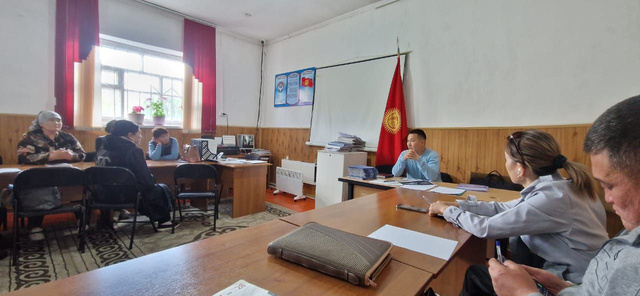 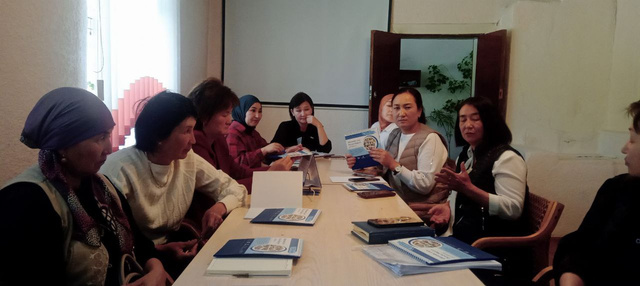 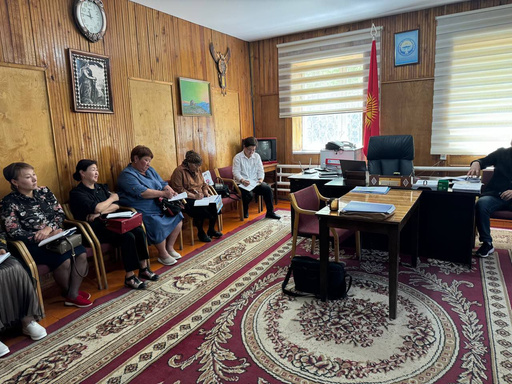 В проекте применима система обеспечения обратной связи с бенефициарами проекта, гражданами КР, общественностью и распространения всей информации, связанной с проектом, надлежащего рассмотрения жалоб и ответов и их отчетности.  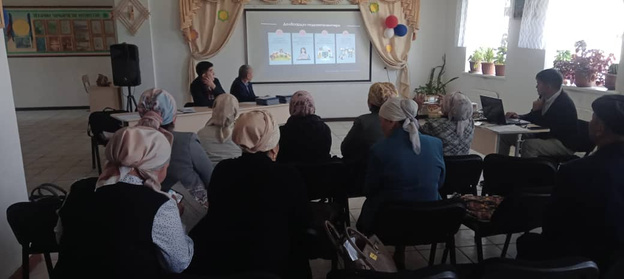 Бенефициары проекта и общественность имеют возможность подать жалобу или предложение, в том числе по вопросам строительства, тендера, мероприятий по охране окружающей и социальной среды, сексуальной эксплуатации, гендерного насилия и т.д. по следующим каналам связи:Устные и письменные обращения в процессе встреч сотрудников ОРКП с заинтересованными сторонами;По телефону: + 996 312 31 70 16;Через ватсап связь: +996 777 555 882;По факсу: +996 312 31 70 16;По электронной почте: officeorp@gmail.com;Подсайт проекта: www.edu.gov.kg/organizations/43/posts; Почтовую переписку: г. Бишкек, пр. Манаса 22 «А», ОРКП ВБ.МРЖ и МРЖ для сотрудников проекта ОРКП были разработаны в соответствии с заинтересованными сторонами, одобрены ВБ и утверждены заместителем министра МОН КР и размещены на сайте МОН КР.Подготовлен и ведется электронный журнал МРЖ для регистрации поступающих жалоб. Для информированности населения и доступа к информации, МРЖ размещены на сайте МОН КР, а также распространены и вывешены на стендах в АО, райоо, школах и детских садах. При возникновении каких-либо спорных ситуаций, претензий, жалоб и обращений, местные жители могут воспользоваться данным документом. Таблица 3. Электронный журнал МРЖЗа отчетный период жалоб не зафиксировано.Всего жалоб и обращений в рамках МРЖ 12. Более подробно описано в таблице 2. 6. Наращивание потенциала (Тренинги)Наращивание потенциала и проведение тренингов занимают особое место в информированности заинтересованных лиц, сотрудников ОКП, контрактных сотрудников, подрядчиков, в связи с необходимостью информированности о нормативно-правовых документах КР, СЭС ВБ, МРЖ, Кодексе делового поведения и этики и иных документов. Для подрядных компаний проведен тренинг по СЭС ВБ, в том числе МРЖ, Кодекс делового поведения и этики, ПУТР.Фото 4. Тренинг для подрядных компаний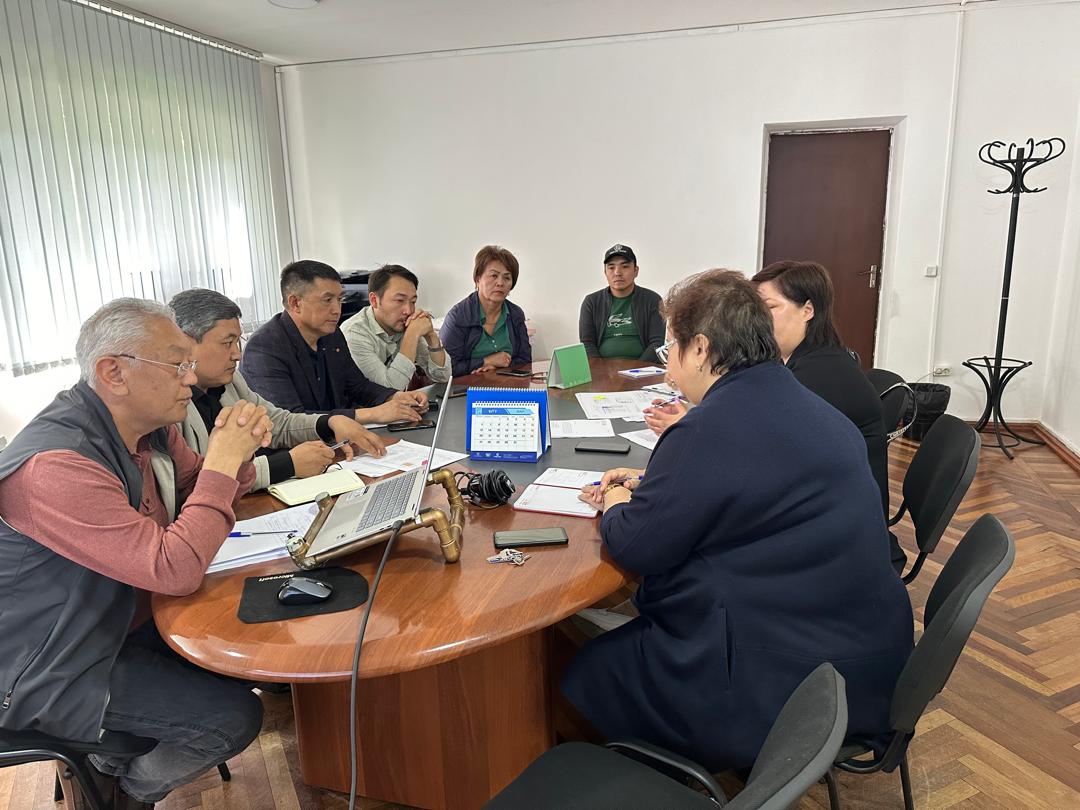 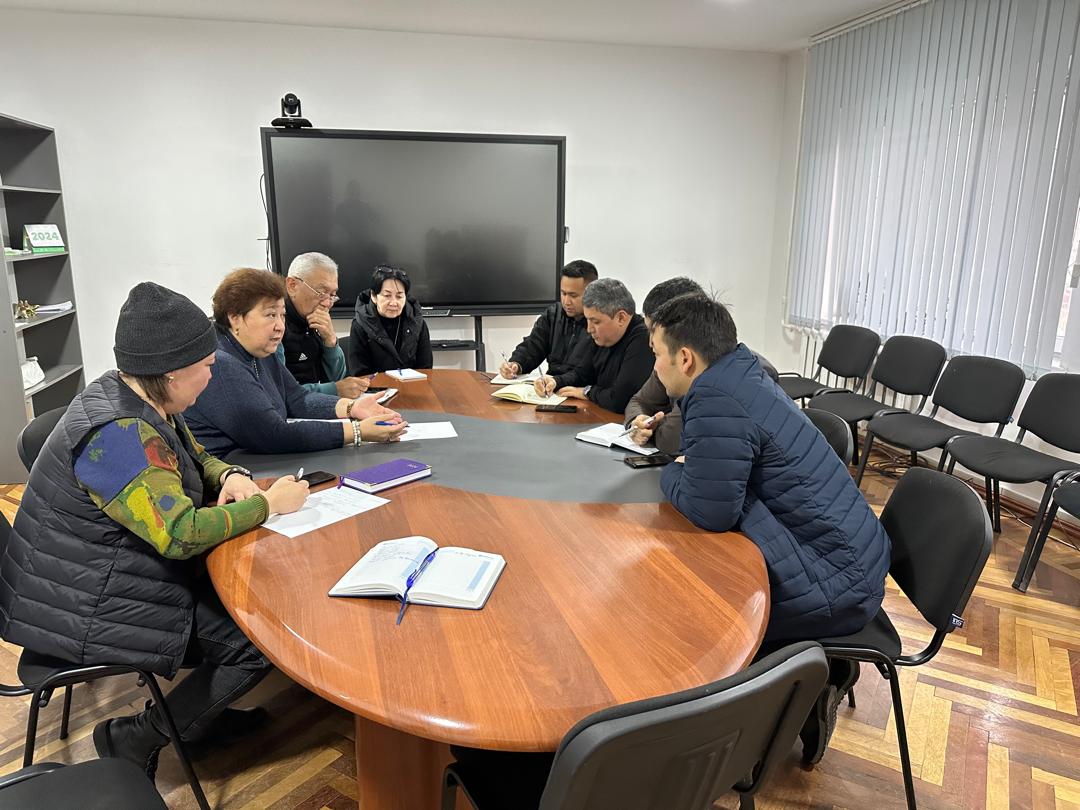 Проведено обучение для подрядных компаний по СЭС ВБ. В тренинге приняли участие 4 компании – 4 мужчины 1 женщина. Тренинги для подрядных компаний проводятся по мере заключения контрактов на ремонтно-восстановительные работы.7. Мероприятия, запланированные на следующий квартал:Проведение обучения СЭС ВБ для подрядных компаний;Мониторинг соблюдения ПУОСС, ПУТР; Кодекса поведения, МРЖ;Взаимодействия с заинтересованными сторонами, включая информирование и консультирование общественности на протяжении всего периода реализации проекта.Специалист по экологии и социальным вопросамЖумалиев К.№ОбластьКоличество помещений/ зданийОтобраны по результатам всех тендеровКоличество завершенных объектов1Иссык-Кульская5750232Нарынская7671273Чуйская6458494Таласская2320125Ошская136133486Жалал-Абадская114109647Баткенская30290 ИТОГО500470223№ОбластьКоличество помещенийКоличество подготовленных ПУОСС1Иссык-Кульская57502Нарынская76713Чуйская64584Таласская23205Ошская1351336Жалал-Абадская1151097Баткенская3029ИТОГО500470№Дата получения/ регистрация жалобыКатегория по классификацииСпособ подачи/ обращения жалобыФИО заявителяПрогресс в разрешении жалобы/обращенияДата отправки ответа на жалобуПодтверждающий документ120.04.2022Категория 8ПисьменноПредоставлен письменный ответ25.04.2022Письмо исх. № 01/122 от 25.04.2022 г.226.07.2022Категория 8ПисьменноПредоставлен письменный ответ12.08.2022Письмо исх. № 01/225 от 12.08.2022 г.307.07.2022Категория 6УстноПредоставлен устный ответ07.07.2022Журнал МРЖ410.08.2022Категория 6УстноПредоставлен устный ответ10.08.2022Журнал МРЖ502.09.2022Категория 9УстноПредоставлен устный ответ02.09.2022Журнал МРЖ602.09.2022Категория 6УстноПредоставлен устный ответ02.09.2022Журнал МРЖ713.09.2022Категория 6УстноПредоставлен устный ответ13.09.2022Журнал МРЖ818.08.2023Категория 8По телефонуПредоставлен ответ по телефону18.08.2023Журнал МРЖ924.08.2023Категория 8По телефонуПредоставлен ответ по телефону24.08.2023Журнал МРЖ1025.08.2023Категория 8По телефонуПредоставлен ответ по телефону25.08.2023Журнал МРЖ1123.11.2023Категория 8ПисьменноПредоставлен письменный ответ29.11.2023Письмо исх. № 01/478 от 29.11.2023 г.125.12.2023Категория 8ПисьменноПредоставлен письменный ответ13.12.2023Письмо исх. № 01/495 от 13.12.2023 г.